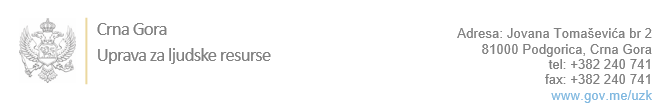 Br: 02-100/22-3316/1                                                                     05. decembar 2022. godineU skladu sa članom 47 Zakona o državnim službenicima i namještenicima  ("Službeni list CG", br. 2/18, 34/19, 08/21 i 37/22), a na osnovu  Izvještaja o provjeri kandidata br. 02-100/22-3278/5 od 05.12.2022. godine, Uprava za ljudske resurse utvrdila jeLISTU ZA IZBOR KANDIDATAPo javnom oglasu br. 02-100/22-1800/3, objavljenom  12.10.2022. godine, za potrebe  Ministarstva poljoprivrede, šumarstva i vodoprivrede, za radna mjesta:  1. Samostalni/a savjetnik/ica III - za sistemski softver i operativne sisteme - Direkcija za IT - Direktorat za plaćanje - Izvršilaca: 1, na neodređeno vrijeme, - VII1 nivo kvalifikacije obrazovanja, Fakultet iz oblasti prirodnih ili tehničko-tehnoloških nauka:      MIHAELA MILIĆ - ostvareni broj bodova 17.172. Samostalni/a savjetnik/ica III - za podršku korisnicima - Direkcija za IT - Direktorat za plaćanje - Izvršilaca: 1, na neodređeno vrijeme, - VII1 nivo kvalifikacije obrazovanja, Fakultet iz oblasti prirodnih, društvenih ili tehničko-tehnoloških nauka:      MIHAELA MILIĆ - ostvareni broj bodova 17.52Odluka o izboru kandidata donosi se u skladu sa članom 48 Zakona o državnim službenicima i namještenicima ("Službeni list CG", br. 2/18, 34/19, 08/21 i 37/22), i dostavlja Upravi za ljudske resurse najkasnije u roku od deset dana od dana prijema liste za izbor kandidata.	mr Đuro Nikač	v.d. DIREKTORADostavljeno:	       - Ministarstvu poljoprivrede, šumarstva i vodoprivrede       - a/a